July 13, 2019Fifteenth Sunday in Ordinary Time Dear friends in Christ,The diocesan priesthood is a precious grace emanating from the heart of the Holy Trinity. When people ask about my experience of serving as a parish priest, I am always careful to mention the gift that it is to the priest himself. It is a gift that demands much from the man who accepts the call.In the Gospel of Matthew, the Lord Jesus sought to console those whom He was calling into service, “Come to me, all you who labor and are burdened, and I will give you rest. Take my yoke upon you and learn from me, for I am meek and humble of heart; and you will find rest for yourselves. For my yoke is easy, and my burden light.”The weight of hundreds of souls fell upon my soul this week.  On July 10th, my new title “pastor” took effect!Of course, it is much more than a title. It is a spiritual reality and the grave responsibility for the care of souls. The Good Shepherd calls his priests to shepherd souls with the same zeal for their salvation that He has. The Heart of Jesus thirsts for the salvation of souls and He desires to place in the heart of his servant, the pastor, a share in that thirst.The Church instructs its priests as to what that means, “He is to be outstanding in sound doctrine and uprightness of character, endowed with zeal for souls and other virtues, and possessed of those qualities which by universal law are required for the care of the parish in question.” (Code of Canon Law, 521) Such is the weight of the responsibility.These are not just words on paper. They are a condensed description of what the Divine Saviour expects of his shepherds. It is also a promise He made to his Church. “I will appoint for you shepherds after my own heart, who will shepherd you wisely and prudently.” (Jeremiah 3:15) You can see why it is so important to pray for your pastor. Pray for his holiness, but also for his protection. Not only does he come with his own particular weaknesses, but the shepherd of the sheep is also the prime target of the enemies of God. Jesus quoted the prophet Jeremiah indicating the hatred of God’s enemies for the priesthood, “I will strike the shepherd, and the sheep will be dispersed.” Our progress in the spiritual life, our advancement on the way to the Kingdom and our treading the path set before us by the Lord is accomplished together.And heaven helps us. “O Mother of the Church, in the midst of the disciples in the upper room you prayed to the Spirit for the new people and their shepherds; obtain for the Order of Presbyters a full measure of gifts, O Queen of the Apostles.” (Pastores Dabo Vobis #82)Blessed Mary, Queen of the clergy, pray for us,Fr. Martin FlumReadings for the week of July 14, 2019Sunday:      Dt 30:10-14/Ps 69:14, 17, 30-31, 33-34, 36, 37 [cf.     33] or PS 19:8, 9, 10, 11 [9a]/Col 1:15-20/Lk 10:25-37Monday:    Ex 1:8-14, 22/Ps 124:1b-3, 4-6, 7-8 [8a]/Mt 10:34-    11:1Tuesday:    Ex 2:1-15a/Ps 69:3, 14, 30-31, 33-34 [cf. 33]/    Mt 11:20-24Wed.:         Ex 3:1-6, 9-12/Ps 103:1b-2, 3-4, 6-7 [8a]/Mt 11:25-27
Thursday:  Ex 3:13-20/Ps 105:1 and 5, 8-9, 24-25, 26-27 [8a]/    Mt 11:28-30Friday:        Ex 11:10--12:14/Ps 116:12-13, 15 and 16bc, 17-18    [13]/Mt 12:1-8Saturday:   Ex 12:37-42/Ps 136:1 and 23-24, 10-12, 13-15/    Mt 12:14-21
Next Sunday:  Gn 18:1-10a/Ps 15:2-3, 3-4, 5 [1a]/Col 1:24-28/    Lk 10:38-42CHILDREN IN PARKING LOT/GRASSY AREASReminder:  VBS is this coming week, please be mindful when driving through the parking lot that the children may be outside and to please proceed slowly and cautiously.  YOUR SACRIFICIAL OFFERINGSSt. Michael’s Offertory Collection for July 6th & 7th  	               $ 5,176.00St. Dominic’s Offertory Collection for July 7th  		               $ 1,038.00MASS INTENTIONSSaturday,      07/13/19     	 5pm      Rholand Hayden      Sunday,         07/14/19         8am      Conor Orsillo-NullSunday,         07/14/19       10am      Parishioners & their familiesSunday,         07/14/19   11:30am    Parish VolunteersMonday,       07/15/19	  8am	Deacon John Shewmaker  Tuesday,       07/16/19	  8am 	Louis Miller      Wed.,            07/17/19	  8am     Apostolate of Heavenly Presents Thursday,     07/18/19          8am      Parish VolunteersFriday, 	       07/19/19          8am      Louis Miller      PLEASE PRAY FOR THE SICKFor those who suffer from chronic illness especially, Madison Brady, Ann Canter, Charlene Cardwell, Tom Cardwell, Carol Carter, Joyce Chambers, Thomas Chambers, Jackie Chapman, Brianna Daniels, Kathy Fisher, Marie Knobel, Wanda Langley, Adam Lumpkins, Rachel Makle, Regina Nasatka, Joyce Pickeral, Rev. Robert Pittman, Dawn Russo, Lucille Shanks, Dee Smith, Geraldine Stewart, Willie Stewart, George Thomas, and Belinda Windsor, may they not grow weary under their burden but be strengthened by the love God has for them.She wants YOU for the Blue Army!"I am the Lady of the Rosary, I have come to warn the faithful to amend their lives and ask for pardon for their sins. They must not offend Our Lord any more, for He is already too grievously offended by the sins of men. People must say the Rosary. Let them continue saying it every day."These were the first words of Our Blessed Mother in her apparition to the three children in 1917 at Fatima, Portugal. To respond to Our Lady's message, our parish is preparing to start a Blue Army Prayer Cell, which is part of the World Apostolate of Fatima. Beginning this fall, the prayer cell will meet weekly, initially engaging in a formation period to learn more about the message of Our Lady of Fatima, and how to respond to that message. Our response will be through prayer, penance, and sacrifice in reparation for sin and for the conversion of sinners. This group will be an opportunity to foster a relationship with Our Lady, to pray together for the salvation of souls, to support each other in our daily response to our Lady's requests, and to form holy friendships. ALL are invited and encouraged to join.How can you refuse the request of the Blessed Mother? To express your interest in the Blue Army Prayer Cell, contact: joanna.mason@wyomingcatholic.net.Singers Needed!Are you a confident singer with a desire to serve God and His people? St. Michael Parish is in need of volunteers to lead the singing as a cantor (without accompaniment) Saturday evenings at the 5 PM Mass. We hope to have a few cantors who will rotate thru the month. Basic training will be provided, and music selections will be made for you; all you must do is come and sing! Previous cantoring experience is not required.Volunteer cantors (who will be accompanied on the organ) are also needed for the 11:30 AM Mass on Sunday. If you think you could be a good fit for this ministry, please inquire! Contact Joanna at evangelization.stmichaelbaden@gmail.com.ST. MICHAEL’S MINISTRY SCHEDULE FOR NEXT WEEKSaturday,  		07/20/19		5pmRosary Leader: Alice Williams 	Lector: Cheryl Kerwin     Server:  April Luzano               	EMHC:  Joseph Sobnosky  Sunday			07/21/19      	 	8amRosary Leader:  Ron Smith    	Lector:  Jeanine WilsonServer:  Dan Wilson 	 	EMHC:  James HollySunday,   		07/21/19  	            11:30amRosary Leader:  Kevin Mondorff	Lector:  Chris Patterson   Server:  Taylor Nickens     	                EMHC:  Maureen Ingle Please pray this week for the success of our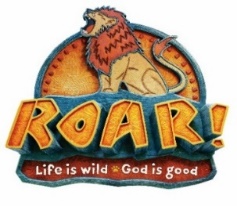 Vacation Bible School!!!Mon – Fri, July 15th – July 19th from 9am to noon.A hearty THANK YOUto all of the Volunteers in the Parish and Mission	How grateful we all are for the many volunteers who helped with the parish dinner! We also would like to thank all of those who are helping with Vacation Bible School. And there are those who have been working behind the scenes on so many projects at St. Michael and Dominic churches, including grass cutting, gardening, mechanical work. electrical repairs, plumbing repairs, concrete framing and installation, painting, food pantry and clothing closet, as well as so many other tasks that beautify and restore the property of the parish and mission. Thank you to all of you who are making such a great difference by employing your talents in service to the family of God."Pray, pray a great deal and make many sacrifices, for many souls go to Hell because they have no one to make sacrifices and to pray for them. "-Our Lady of Fatima